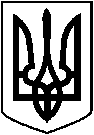  ЛЕТИЧІВСЬКА СЕЛИЩНА РАДА ЛЕТИЧІВСЬКОГО РАЙОНУ ХМЕЛЬНИЦЬКОЇ ОБЛАСТІВИКОНАВЧИЙ КОМІТЕТ   Р І Ш Е Н Н Я23.10.2018 р.                                      Летичів                                           №  147 Про встановлення режиму роботи         Розглянувши заяву ФОП Орловського Є.М. щодо встановлення режиму роботи магазину «М’ясний майстер» в смт Летичів вул. Юрія Савіцького, 4 (бувша 50-річчя Жовтня), керуючись підпунктами 3, 4 пункту «б» статті 30 Закону України «Про місцеве самоврядування в Україні», виконавчий комітет Летичівської селищної радиВ И Р І Ш И В :Встановити режим роботи магазину «М’ясний майстер» в смт Летичів по вул.  Юрія Савіцького, 4 (бувша 50-річчя Жовтня) ФОП Орловському Євгену Михайловичу:понеділок – п’ятниця з 07.30 год до 18.00 год;субота – неділя з 07.00 год до 15.00 год.ФОП Орловському Є.М. забезпечити дотримання вимог чинного законодавства в магазині «М’ясний майстер» та на прилеглій до нього території, безпеку відвідувачів протягом усього робочого часу.Контроль за виконанням цього рішення покласти на начальника відділу муніципальної поліції  Управління житлово-комунального господарства, енергозбереження, благоустрою та громадського порядку Летичівської селищної ради  Ніцевича А.В.Селищний голова 				 І.І. Тисячний